EGR 120						    			Due date: _____________________Introduction to EngineeringFile:  EGR120H2Homework Assignment #2 – TCC Engineering and Transfer InformationReading Assignment:Read Chapter 1 in Engineering Fundamentals – An Introduction To Engineering, 5E by Moaveni.  TCC Student Handbook for EngineeringAssignment by last name:In most parts below, 5 items are listed (labeled A, B, C, D, and E) that are to be investigated.  Each student should only use 1 of the 5 items according to the first letter of the last name, as follows:Create a word-processing document containing the statements and answers to each part of the assignment.  For example:Student NameCourse and sectionAssignment NumberAnswer #1) The following  _________ electives (PLS, PSY, etc) can be used to satisfy the Social Science (or Humanities) Elective:  _______________________________  (assigned part only).Answer #2  _________ (course number) is available in these semesters:  __________________Answer #3)  A minimum GPA of _________ is required to transfer to ________________Add two attachments (curriculum sheets) to the end of the assignment.Curriculum Sheet for ODU (engineering program of your choice)Curriculum Sheet (checksheet) for Virginia Tech (or another university of your choice for the engineering program of your choice)Note that URLs and links are changed often.  If any links listed do not work, be creative and search until you find the desired information.Page 2Universities and Colleges (80 points) - go to www.tcc.eduBrowse the site to see what information is availableFind the Engineering Curriculum  by following the links below:College CatalogCurricula of Study:  College/University Transfer ProgramsFind Engineering (831)Notice that note (1) is listed next to the Humanities Elective and the Social Studies Elective in the A.S. degree in Engineering.  The note directs you to a page in the TCC College Catalog.  Go back to the college catalog as follows:College CatalogGeneral Information on: …  and go to the page indicated in the note above.An alternative is to select the pdf file for the entire college catalog (Print all in one pdf) and go to the page indicated in the note above.List all course numbers that can be used to satisfy the elective listed below (assigned part only).Social Studies Elective (list all Political Science courses (PLS) that can be usedSocial Studies Elective (list all Psychology courses (PSY) that can be usedSocial Studies Elective (list all Sociology courses (SOC) that can be usedHumanities Elective (list all Philosophy courses (PHI) that can be usedHumanities Elective (list all Music (MUS) that can be usedAnswer #1) The following  _________ electives (PLS, PSY, etc) can be used to satisfy the Social Science (or Humanities) Elective:  _______________________________  (assigned part only).	TCC Student Handbook for Engineering – Use a printed copy or go to www.tcc.eduFind the Paul Gordy’s web page  by following the links below:Faculty and StaffE-DirectoryEnter the instructor’s last name (Gordy) and click on SearchPick the Detail link next to the instructor’s name Pick the Homepage link under the instructor’s contact informationTCC Student Handbook for EngineeringCheck the Tentative Annual Schedule for Engineering in the Handbook.  During which semester(s) is the following course available (assigned part only)?A)  EGR 140	B)  EGR 125	     C)  EGR 245	D)  EGR 246	    E)  EGR 271Answer #2  _________ (course number) is available in these semesters:  __________________Also check the Transfer Options listed in the Handbook.  What GPA is required to transfer into the following university (assigned part only)?A)  ODU				B)  Virginia Tech	     C)  University of 	D)  	E)  Virginia Military InstituteAnswer #3  A minimum GPA of _________ is required to transfer to ________________Page 3List the recommended Approved EGR Electives listed in the Handbook for the following programs and universities:A)  Mechanical Engineering at VT	B)  Chemical Engineering at Virginia TechC)  Civil Engineering at ODU		D)  Computer Engineering at ODUE)  Electrical Engineering at ODUAnswer #4  The Approved EGR Electives for  _________ (list program and university) are recommended:  (list all)Check the sections of the Handbook related to transfer to ODU and Virginia Tech.  Determine the corresponding ODU course number and VT course number for the TCC course listed below (assigned part only).A)  EGR 120	B)  EGR 110	   C)  EGR 140	       D)  EGR 245     E)  EGR 270Answer #5  The TCC course   _________ transfer to ODU as  _________ and transfers to Virginia Tech as ______________ Engineering - go to www.odu.eduBrowse the site to see what information is availableMechanical Engineering Course InformationFollow the links below:AcademicEngineering & Technology (under Colleges section)Mechanical & Aerospace EngineeringAcademicsCoursesDetermine the title, the pre-requisite(s) and the co-requisite(s) for the course indicated below (assigned part only).A)  MAE 303	B)  MAE 305	     C)  MAE 311	D)  MAE 312	     E)  MAE 315Answer #6)  The title for _________ (course number) is:  ______________________________		     The pre-requisite(s) the course above is(are):  ______________________________		     The co-requisite(s) the course above is(are):  ______________________________Electrical Engineering Course InformationIn a manner similar to the last step, find course descriptions for the ODU Electrical Engineering program.Determine the title, the pre-requisite(s) and the co-requisite(s) for the course indicated below (assigned part only).A)  ECE 303	B)  ECE 313	     C)  ECE 332	D)  ECE 341	     E)  ECE 346Answer #7)  The title for _________ (course number) is:  ______________________________		     The pre-requisite(s) the course above is(are):  ______________________________		     The co-requisite(s) the course above is(are):  ______________________________Virginia Tech Engineering - go to www.vt.eduFollow the links below:AcademicsAcademic DepartmentsCollege of EngineeringDepartmentsCivil and Environmental Engineering (or just use www.cee.vt.edu to get here!)UndergraduateCourses & CurriculumCourse ListingCivil and Environmental Engineering Course InformationDetermine the title, the pre-requisite(s) and the co-requisite(s) for the course indicated below (assigned part only).A)  CEE 3314	B) CEE 3424	     C) CEE 3514	D) CEE 3304	     E) CEE 3434Answer #8)  The title for _________ (course number) is:  ______________________________		     The pre-requisite(s) the course above is(are):  ______________________________		     The co-requisite(s) the course above is(are):  ______________________________Chemical Engineering Course InformationDetermine the title, the pre-requisite(s) and the co-requisite(s) for the course indicated below (assigned part only).A)  CHE 3044	B) CHE 3114	     C) CHE 3134	D) CHE 3184	     E) CHE 3144Answer #9)  The title for _________ (course number) is:  ______________________________		     The pre-requisite(s) the course above is(are):  ______________________________		     The co-requisite(s) the course above is(are):  ______________________________Other Engineering programs in Virginia Determine which BS engineering degrees are offeredVisit the website for the university listed below (assigned part only).	List all of the BS degrees in Engineering offered at the following university:A)  VCU		B) NSU	     C) UVA		D) VMI	     E) JMUAnswer #10)  _________ (list the university) offers BS degrees in the following areas of engineering:Curriculum Sheets (20 points)Print a curriculum sheet for one of ODU’s engineering programsFind a curriculum sheet for a BS degree one of ODU’s engineering programs (your choice).  Go to https://www.odu.edu/advisingprograms (or search until you find it)Curriculum SheetsPick the most current academic yearPick the degree of your choicePrint the curriculum and attach it to your assignment or save it and submit it electronically in Bb with your assignment. Sample ODU curriculum sheet (incomplete):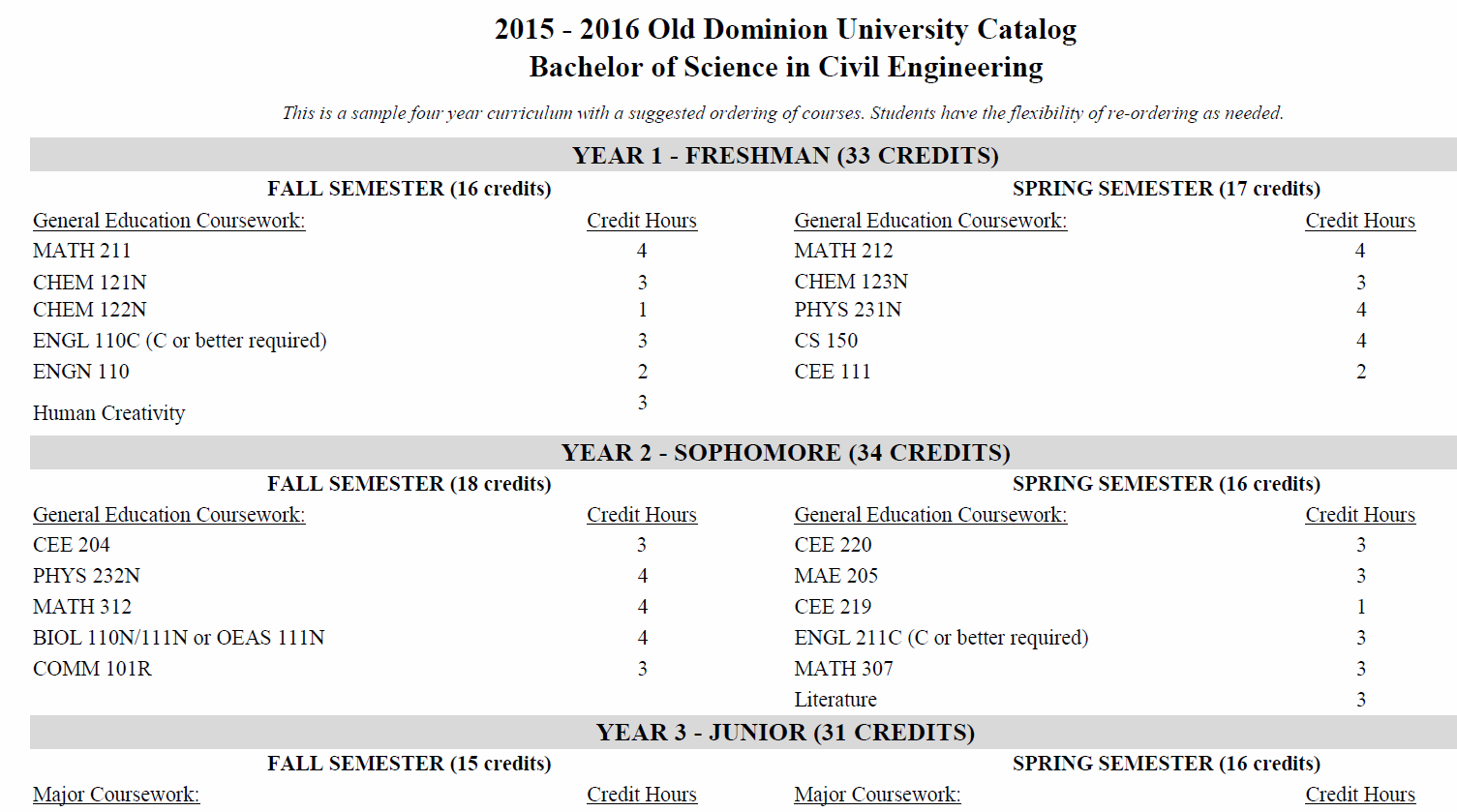 Print a curriculum sheet for one of Virginia Tech’s engineering programs (or select another university of your choice)Find a curriculum sheet for a BS degree one of Virginia Tech’s engineering programs (your choice).  Virginia Tech refers to curriculum sheets as “checksheets.” Select the year most that would work best for you if you transferred to Virginia Tech.You might begin by finding the engineering department and selecting undergraduate degrees.Look for or search for curriculum sheet or checksheet.Print the curriculum and attach it to your assignment or save it and submit it electronically in Bb with your assignment.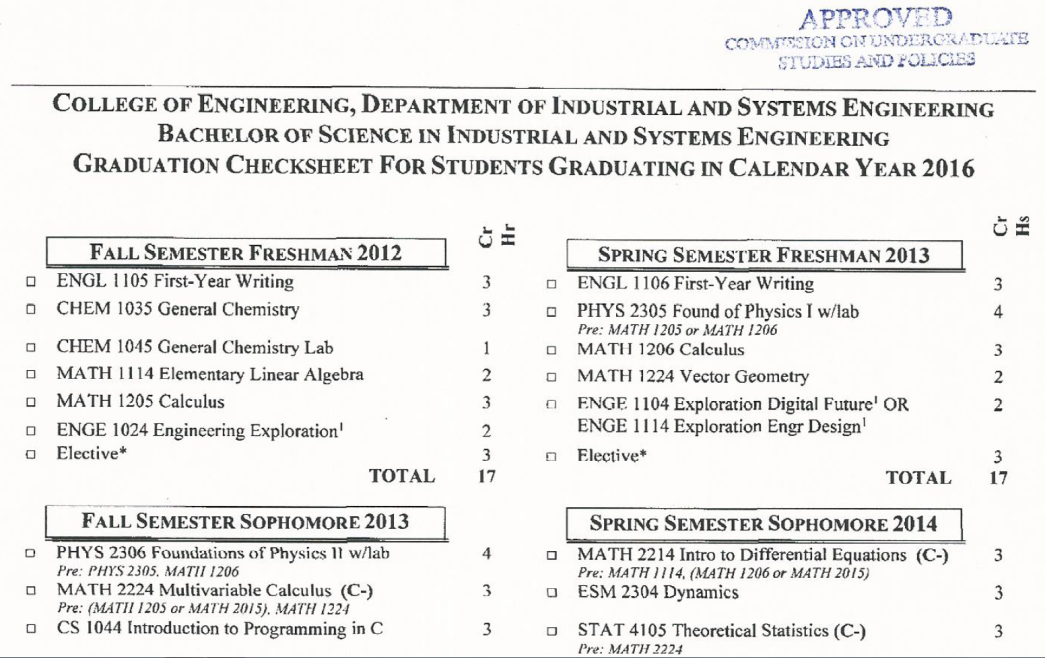 First letter of last nameItem to use in each case belowA - EAF - JBK - OCP - TDU - ZE